Verwerkersovereenkomst Boom testcentrumPartijen: …………., ingeschreven in het register van de Kamer van Koophandel onder nummer …………., gevestigd en kantoorhoudende aan …………, te (……) ………., te dezen rechtsgeldig vertegenwoordigd door bestuurder ………….., hierna te noemen: “Verantwoordelijke”. enDe besloten vennootschap Boom uitgevers Amsterdam B.V., gevestigd en kantoorhoudende aan Prinsengracht 747-751, te (1017 JX) Amsterdam, te dezen rechtsgeldig vertegenwoordigd door directeur A.M.W. Holl, hierna te noemen: “Verwerker” hierna gezamenlijk te noemen: “Partijen”, of afzonderlijk: “Partij”Overwegen het volgende: Verantwoordelijke en Verwerker zijn een overeenkomst aangegaan waarbij Verantwoordelijke gebruik maakt van www.boomtestcentrum.nl om bij zijn/haar cliënten tests, toetsen en vragenlijsten (te laten) af (te) nemen, (te) scoren, (te) normeren en (te) rapporteren op individueel niveau en groepsniveau. Die hoofdovereenkomst wordt ‘de Dienstenovereenkomst’ genoemd en komt tot stand door aanbod en aanvaarding op www.boomtestcentrum.nl, waarbij de algemene voorwaarden van Verwerker van toepassing worden verklaard. De Dienstenovereenkomst leidt ertoe dat Verwerker in opdracht van Verantwoordelijke Persoonsgegevens verwerkt. Partijen wensen, mede gelet op het bepaalde in artikel 28 lid 3 Algemene Verordening Gegevensbescherming, in deze Verwerkersovereenkomst hun wederzijdse rechten en verplichtingen voor de Verwerking van Persoonsgegevens vast te leggen.Komen het volgende overeen: Artikel 1: DefinitiesIn deze Verwerkersovereenkomst wordt verstaan onder:Betrokkene, Verwerker, Derde, Persoonsgegevens, Verwerking van Persoonsgegevens en Verwerkingsverantwoordelijke: de begrippen zoals gedefinieerd in de AVG;Bijlage(n): bijlage(n) bij de Verwerkersovereenkomst;Datalek: een inbreuk in verband met persoonsgegevens, zoals bedoeld in artikel 4 sub 12 AVG; Instructies: geschreven of elektronisch gestuurde aanwijzing van de Verwerkingsverantwoordelijke aan de Verwerker in het kader van haar bevoegdheden zoals geformuleerd in deze Verwerkersovereenkomst of in de Dienstenovereenkomst. Instructies worden verstrekt door en aan de contactpersonen van partijen zoals die zijn opgenomen in de Bijlage(n); Testen: digitale dienst bestaande uit test(en)  en/of toetsen en/of vragenlijsten en andere daarmee samenhangende digitale diensten, gericht op situaties, ten behoeve van het geven van  het geven van zorg door of namens Verantwoordelijken; Dienstenovereenkomst: de overeenkomst tussen Verantwoordelijke en Verwerker, zoals omschreven in overweging a;Privacybijsluiter: één of meerdere privacybijsluiter(s) zoals opgenomen in de Bijlage(n) die van toepassing zijn op de aangeboden Testen;Subverwerker: de partij die door Verwerker wordt ingeschakeld als Verwerker ten behoeve van de Verwerking van de Persoonsgegevens in het kader van de plat Verwerkersovereenkomst en de Dienstenovereenkomst;AVG: de Algemene Verordening Gegevensbescherming (Verordening 2016/679 van het Europees Parlement en de Raad van 27 april 2016 betreffende de bescherming van natuurlijke personen in verband met de verwerking van persoonsgegevens en betreffende het vrije verkeer van die gegevens en tot intrekking van Richtlijn 95/46/EG);Toepasselijke wet- en regelgeving betreffende de Verwerking van Persoonsgegevens: de toepasselijke (Unierechtelijke en lidstaatrechtelijke) wet- en regelgeving en/of (nadere) verdragen, verordeningen, richtlijnen, besluiten, beleidsregels, instructies en/of aanbevelingen van een bevoegde overheidsinstantie betreffende de Verwerking van Persoonsgegevens, tevens omvattende toekomstige wijziging hiervan en/of aanvulling hierop, inclusief lidstaatrechtelijke uitvoeringswetten van de AVG en de Telecommunicatiewet.Artikel 2: Onderwerp en opdracht Verwerkersovereenkomst Deze Verwerkersovereenkomst is van toepassing op de Verwerking van Persoonsgegevens in het kader van de uitvoering van de Dienstenovereenkomst. De Verantwoordelijke geeft Verwerker conform artikel 28 AVG opdracht en Instructies om Persoonsgegevens te verwerken namens de Verantwoordelijke. De Instructies van de Verantwoordelijke kunnen onder meer nader omschreven zijn in deze Verwerkersovereenkomst en de Dienstenovereenkomst. De bepalingen uit de Verwerkersovereenkomst gelden voor alle Verwerkingen zoals opgenomen in Bijlage 1, die plaatsvinden ter uitvoering van de Dienstenovereenkomst. Verwerker brengt Verantwoordelijke onverwijld op de hoogte indien Verwerker reden heeft om aan te nemen dat Verwerker niet langer aan de Verwerkersovereenkomst kan voldoen.Artikel 3: RolverdelingVerantwoordelijke is ten aanzien van de in diens opdracht uit te voeren Verwerkingen van Persoonsgegevens de Verwerkingsverantwoordelijke. Verwerker is Verwerker in de zin van de AVG. De Verantwoordelijke heeft en houdt zelfstandige zeggenschap over het (het bepalen van) doel en de middelen van de Verwerking van de Persoonsgegevens. Verwerker draagt er zorg voor dat de Verantwoordelijke voorafgaande aan het sluiten van deze Verwerkersovereenkomst toereikend wordt geïnformeerd over de dienst(en) die de Verwerker verleent, en de uit te voeren Verwerkingen. Onverminderd hetgeen elders in deze Verwerkersovereenkomst is bepaald, informeert Verwerker voorafgaand aan het sluiten van deze Verwerkersovereenkomst de Verantwoordelijke in Bijlage 1 over de in lid 2 bedoelde dienstenen de Verwerkingen die in dat kader plaatsvinden. De in Bijlage 1 opgenomen informatie moet in begrijpelijke taal zijn beschreven, waardoor Verantwoordelijke geïnformeerd akkoord kan gaan met de afname van deze dienst(en) en de uitvoering van de bijbehorende Verwerkingen.De Verantwoordelijke neemt de in lid 2 van dit artikel genoemde Verwerking van de Persoonsgegevens op in een register van de verwerkingsactiviteiten die onder hun verantwoordelijkheid plaatsvinden. Voor zover artikel 30 lid 5 AVG daartoe verplicht, houdt Verwerker conform artikel 30, lid 2 AVG een register bij van alle categorieën van verwerkingsactiviteiten die Verwerker ten behoeve van een Verantwoordelijke verricht. Verantwoordelijke en Verwerker verstrekken elkaar over en weer alle benodigde informatie teneinde een goede naleving van de Toepasselijke wet- en regelgeving betreffende de Verwerking van Persoonsgegevens mogelijk te maken.Artikel 4: PrivacyconvenantPartijen onderschrijven de bepalingen in het Convenant.Artikel 5: Gebruik PersoonsgegevensVerwerker verplicht zich om de van Verantwoordelijke verkregen Persoonsgegevens niet voor andere doeleinden of op andere wijze te gebruiken dan voor het doel, en conform de wijze waarvoor, de gegevens zijn verstrekt of aan hem bekend zijn geworden. Het is Verwerker derhalve niet toegestaan andere gegevensverwerkingen uit te voeren dan door de Verantwoordelijke (schriftelijk dan wel elektronisch) aan Verwerker in het kader van de uitvoering van de Dienstenovereenkomst zijn opgedragen, behoudens een eventuele afwijkende Unierechtelijke of lidstaatrechtelijke bepaling, dan wel een rechterlijke uitspraak, voor zover daartegen geen beroep meer openstaat. In dat geval stelt Verwerker de Verantwoordelijke voorafgaand aan de Verwerking van dat wettelijke voorschrift dan wel de rechterlijke uitspraak in kennis, tenzij dergelijke kennisgeving om gewichtige redenen van algemeen belang verboden is. Een overzicht van onder meer de categorieën Persoonsgegevens en het doel waarvoor de Persoonsgegevens worden verwerkt, is uiteengezet in de Privacybijsluiter bij deze Verwerkersovereenkomst. Verwerker specificeert in de Privacybijsluiter voor welke, door de Verwerkersverantwoordelijke vastgestelde, doeleinden persoonsgegevens worden verwerkt bij het gebruik zijn product en/of dienst, en welke categorieën Persoonsgegevens daarbij worden verwerktIndien Verwerker in strijd met de AVG het doel en de middelen van de Verwerking van Persoonsgegevens bepaalt, wordt Verwerker met betrekking tot die Verwerking als Verwerkingsverantwoordelijke beschouwd.Artikel 6: Vertrouwelijkheid Verwerker garandeert dat hij alle Persoonsgegevens strikt vertrouwelijk zal behandelen ten opzichte van derden, waaronder overheidsinstanties. Verwerker zorgt er voor dat een ieder die hij betrekt bij de Verwerking van Persoonsgegevens, waaronder zijn werknemers, vertegenwoordigers en/of Subverwerkers, deze gegevens als vertrouwelijk behandelt. Verwerker waarborgt dat met de tot het Verwerken van de Persoonsgegevens geautoriseerde personen een geheimhoudingsovereenkomst of –beding is gesloten, of dat deze door een wettelijke verplichting tot geheimhouding zijn gebonden. De in lid 1 bedoelde geheimhoudingsplicht geldt niet in de hierna genoemde gevallen:voor zover Verantwoordelijke uitdrukkelijk toestemming heeft gegeven om de Persoonsgegevens aan een Derde te verstrekken;indien het verstrekken van de Persoonsgegevens aan een Derde noodzakelijk is gezien de aard van de door Verwerker aan Verantwoordelijke te verlenen diensten; of indien Verwerker op grond van een Unierechtelijke of lidstaatrechtelijke bepaling dan wel een gerechtelijke uitspraak, voor zover daartegen geen beroep meer openstaat, tot verstrekking verplicht is. Verwerker onthoudt zich van verstrekking of bekendmaking van Persoonsgegeven aan een Derde, tenzij deze verstrekking of bekendmaking plaatsvindt in opdracht van Verantwoordelijke respectievelijk wanneer dit noodzakelijk is om te voldoen aan een gerechtelijke uitspraak, voor zover daartegen geen beroep meer openstaat, of een op de Verwerker rustende wettelijke verplichting. Onder wettelijke verplichtingen zijn begrepen Unierechtelijke of lidstaatrechtelijke bepalingen op grond waarvan Verwerker tot verstrekken verplicht is. In geval van een wettelijke verplichting, verifieert Verwerker voorafgaand aan de verstrekking de wettelijke grondslag en de identiteit van de partij die zich daarop beroept. Daarnaast stelt Verwerker - tenzij die wetgeving deze kennisgeving om gewichtige redenen van algemeen belang verbiedt - Verantwoordelijke onmiddellijk, zo mogelijk voorafgaand aan de verstrekking, in kennis van de voor Verantwoordelijke relevante informatie inzake deze verstrekking.Verwerker zorgt er voor dat de onder diens gezag werkende medewerkers uitsluitend toegang hebben tot Persoonsgegevens voor zover noodzakelijk voor de vervulling van hun werkzaamheden.Artikel 7: Beveiliging en controle Met inachtneming van het bepaalde in artikel 32 AVG zal Verwerker, gelijk de Verantwoordelijke, zorg dragen voor passende technische en organisatorische maatregelen om Persoonsgegevens te beveiligen en beschermen tegen ongeoorloofde of onrechtmatige verwerking en tegen onopzettelijk verlies, vernietiging of beschadiging. Naast de maatregelen als genoemd in artikel 32 lid 1 AVG, worden onder meer de volgende maatregelen - waar passend - genomen: een passend beleid voor de beveiliging van de Verwerking van de Persoonsgegevens;maatregelen om te waarborgen dat enkel geautoriseerde medewerkers toegang hebben tot de Persoonsgegevens die in het kader van de Verwerkersovereenkomst worden verwerkt;het regelen van procedures rondom het verlenen van toegang tot Persoonsgegevens (waaronder een registratie- en afmeldprocedure voor toewijzing van toegangsrechten), en het in logbestanden vastleggen van gebeurtenissen betreffende gebruikersactiviteiten, uitzonderingen en informatiebeveiligingsgebeurtenissen (vergelijkbaar met de toepasselijke ISO-normering, en/of vergelijkbaar met het geldende Certificeringsschema informatiebeveiliging en privacy ROSA). De Verantwoordelijke wordt in de gelegenheid gesteld om deze logbestanden periodiek te controleren. Ieder der partijen zal de door haar getroffen beveiligingsmaatregelen periodiek evalueren en aanscherpen, aanvullen of verbeteren voor zover de eisen of (technologische) ontwikkelingen daartoe aanleiding geven.In Bijlage 2 worden de afspraken tussen Partijen vastgelegd over de passende technische en organisatorische beveiligingsmaatregelen, alsmede over de inhoud, vorm en de werkwijze van de verklaringen die Verwerker verstrekt over de afgesproken beveiligingsmaatregelen. De Verwerker stelt in goed overleg de Verantwoordelijke in staat om effectief te kunnen voldoen aan zijn wettelijke verplichting om toezicht te houden op de naleving door de Verwerker van de technische en organisatorische beveiligingsmaatregelen alsmede op de naleving van de in artikel 8 genoemde verplichtingen ten aanzien van Datalekken. In aanvulling op de voorgaande leden heeft Verantwoordelijke te allen tijde het recht om, in overleg met de Verwerker en met inachtneming van een redelijke termijn, de naleving van Toepasselijke wet- en regelgeving betreffende de Verwerking van Persoonsgegevens, de Dienstenovereenkomst en deze Verwerkersovereenkomst, waaronder de door Verwerker genomen technische en organisatorische beveiligingsmaatregelen, te (doen) controleren middels een audit uitgevoerd door een onafhankelijke gecertificeerde externe deskundige: Partijen kunnen in onderling overleg afspreken dat de audit wordt uitgevoerd door een door Verwerker, in overleg met Verantwoordelijke, in te schakelen externe deskundige die een derden-verklaring (TPM) afgeeft. De auditor verstrekt het auditrapport alleen aan Partijen. Partijen maken onderling afspraken over de omgang met de uitkomsten van de audit.Partijen kunnen in onderling overleg afspreken dat, aan de hand van een geldige (inter)nationaal erkende certificering of een gelijkwaardig controle- of bewijsmiddel, een reeds uitgevoerde audit en daaruit afgegeven derden-verklaring gebruikt kan worden. Verantwoordelijke wordt in dat geval geïnformeerd over de uitkomsten van de audit. Partijen komen overeen dat de kosten van deze audit voor rekening komen van de Verantwoordelijke, tenzij uit de audit (grote) gebreken blijken, die aan Verwerker kunnen worden toegerekend. In dat geval treden partijen in overleg over de verdeling van de kosten van de audit.Artikel 8: DatalekkenPartijen hebben een passend beleid voor de omgang met Datalekken. Indien Verantwoordelijke of Verwerker een Datalek vaststelt, dan zal deze de andere Partij daarover zonder onredelijke vertraging informeren zodra hij kennis heeft genomen van dat Datalek. Verwerker verstrekt ingeval van een Datalek alle relevante informatie aan Verantwoordelijke met betrekking tot het Datalek, waaronder informatie over eventuele ontwikkelingen rond het Datalek, en de maatregelen die de Verwerker treft om aan zijn kant de gevolgen van het Datalek te beperken en herhaling te voorkomen. Verwerker informeert Verantwoordelijke onverwijld indien een vermoeden bestaat dat een Datalek waarschijnlijk een hoog risico inhoudt voor de rechten en vrijheden van natuurlijke personen zoals bedoeld in artikel 34,lid 1, AVG.Verwerker stelt bij een Datalek de Verantwoordelijke in staat om passende vervolgstappen te (laten) nemen ten aanzien van het Datalek. Verwerker dient hierbij aansluiting te zoeken bij de bestaande processen die Verantwoordelijke daartoe heeft ingericht. Partijen nemen zo spoedig mogelijk alle redelijkerwijs benodigde maatregelen om (verdere) schending of inbreuken betreffende de Verwerking de Persoonsgegevens, en meer in het bijzonder (verdere) schending van de Toepasselijke wet- en regelgeving betreffende de Verwerking van Persoonsgegevens, te voorkomen of te beperken.In geval van een Datalek, voldoet Verantwoordelijke aan eventuele wettelijke meldingsplichten. In geval van het Datalek waarschijnlijk een hoog risico inhoudt voor de rechten en vrijheden van natuurlijke personen, zal de Verantwoordelijke de Betrokkenen informeren over het Datalek. Partijen zullen te goeder trouw in onderling overleg afspraken maken over de redelijke verdeling van de eventuele kosten die verbonden zijn aan het voldoen aan de meldingsplichten.Partijen documenteren alle Datalekken in een (incidenten)register, met inbegrip van de feiten omtrent de inbreuk in verband met persoonsgegevens, de gevolgen daarvan en de genomen corrigerende maatregelen.Over incidenten met betrekking tot de beveiliging, anders dan een Datalek, die vallen buiten het bereik van artikel 1 sub e van deze Verwerkersovereenkomst, informeert de Verwerker de Verantwoordelijke conform de afspraken zoals neergelegd in Bijlage 2. Artikel 9: BijstandVerwerker verleent Verantwoordelijke bijstand bij het doen nakomen van de op Verantwoordelijke rustende verplichtingen op grond van de AVG en andere Toepasselijke wet- en regelgeving betreffende de Verwerking van Persoonsgegevens, zoals met betrekking - maar niet beperkt - tot:het - voor zover redelijkerwijs mogelijk - vervullen van de plicht van Verantwoordelijke om aan verzoeken van de in hoofdstuk III van de AVG vastgelegde rechten van de betrokkene binnen de wettelijke termijnen te voldoen, zoals een verzoek om inzage, verbetering, aanvulling, verwijdering of afscherming van Persoonsgegevens;het uitvoeren van toezicht en audits zoals bedoeld in artikel 7 van deze Verwerkersovereenkomst;het uitvoeren van een gegevensbeschermingseffectbeoordeling (DPIA) en een eventuele daaruit voortkomende verplichte voorafgaande raadpleging van de Autoriteit Persoonsgegevens;het voldoen aan verzoeken van de Autoriteit Persoonsgegevens of een andere overheidsinstantie;het beoordelen, het voorbereiden van een melding en het melden van datalekken zoals bedoeld in artikel 8 van deze Verwerkersovereenkomst. Een klacht of verzoek van een Betrokkene of een verzoek of onderzoek van de Autoriteit Persoonsgegevens met betrekking tot de Verwerking van de Persoonsgegevens, wordt door de Verwerker, voor zover wettelijk is toegestaan, onverwijld doorgestuurd naar Verantwoordelijke, die verantwoordelijk is voor de afhandeling van het verzoek.Partijen brengen elkaar voor in redelijkheid verleende bijstand geen kosten in rekening. In het geval dat één van de Partijen kosten in rekening wil brengen, brengt deze partij de andere partij hiervan vooraf op de hoogte.Artikel 10: Doorgifte aan derde landen buiten de Europese Economische Ruimte Verwerker is uitsluitend gerechtigd tot doorgifte van Persoonsgegevens aan een derde land buiten de Europese Economische Ruimte of internationale organisatie indien Verantwoordelijke daarvoor specifieke Schriftelijke toestemming heeft gegeven, tenzij een op Verwerker van toepassing zijnde Unierechtelijke of lidstaatrechtelijke bepaling Verwerker tot Verwerking verplicht. In dat geval stelt Verwerker Verantwoordelijke voorafgaand aan de Verwerking Schriftelijk op de hoogte van deze bepaling, tenzij die wetgeving deze kennisgeving om gewichtige redenen van algemeen belang verbiedt.Indien na toestemming van Verantwoordelijke Persoonsgegevens worden doorgegeven aan derde landen buiten de Europese Economische Ruimte of aan een internationale organisatie zoals bedoeld in artikel 4 lid 26 AVG, dan zien Partijen er op toe dat dit alleen plaatsvindt conform wettelijke voorschriften en eventuele verplichtingen die in dit verband op Verantwoordelijke rusten. Indien gegevens worden doorgegeven aan een derde land of een internationale organisatie, dan wordt dit in Bijlage 1 bij deze Verwerkers-overeenkomst aangegeven, inclusief een opgave van de landen waar, of internationale organisaties door wie, de Persoonsgegevens worden verwerkt. Daarbij wordt tevens aangegeven op welke wijze is voldaan aan de voorwaarden op basis van de AVG voor doorgifte van Persoonsgegevens aan derde landen of internationale organisaties.Artikel 11: Inschakeling SubverwerkerVerantwoordelijke geeft Verwerker door ondertekening van deze Verwerkers-overeenkomst toestemming tot het inschakelen van Subverwerkers, van wie de identiteit en vestigingsgegevens zijn opgenomen in de Privacybijsluiter. Tijdens de duur van de Verwerkersovereenkomst licht Verwerker Verantwoordelijke in over een voorgenomen toevoeging van een nieuwe Subverwerker of wijziging in de samenstelling van de bestaande Subverwerkers, waarbij Verantwoordelijke de mogelijkheid wordt geboden tegen deze veranderingen bezwaar te maken.Verwerker is verplicht iedere Subverwerker via een overeenkomst of andere rechtshandeling minimaal dezelfde verplichtingen inzake gegevensbescherming op te leggen als in deze Verwerkersovereenkomst aan Verwerker zijn opgelegd. Hieronder vallen onder meer de verplichting om de Persoonsgegevens niet verder te Verwerken anders dan in het kader van deze Verwerkersovereenkomst is overeengekomen, en de verplichting tot het nakomen van de geheimhoudingsverplichtingen, meldingsverplichtingen, medewerkingsverplichtingen en beveiligingsmaatregelen met betrekking tot de Verwerking van Persoonsgegevens zoals in deze Verwerkersovereenkomst vastgelegd. Verwerker zal op verzoek van Verantwoordelijke afschriften verstrekken van deze Verwerkers-overeenkomsten, of van de relevante passages uit de Verwerkersovereenkomst of een andere overeenkomst of een andere bindende rechtshandeling tussen Verwerker en de door deze overeenkomstig artikel 11, lid 1, van deze overeenkomst ingeschakelde Subverwerker.Artikel 12: Bewaartermijnen en vernietiging PersoonsgegevensVerantwoordelijke geeft  Verwerker de instructie om de volgende bewaartermijnen in acht te nemen ten aanzien van Persoonsgegevens die zij verwerkt:gegevens van leerlingen en/of cliënten worden bewaard tot 5 jaar na de laatste afname van een test of toets;gegevens van leerkrachten en/of testafnemers worden bewaard tot 5 jaar na de laatste inlog die zij hebben gedaan.
Verwerker zal de Persoonsgegevens niet langer Verwerken dan overeenkomstig deze bewaartermijnenVerantwoordelijke is en blijft verantwoordelijk voor het bewaren van de persoonsgegevens overeenkomstig de wettelijke verplichtingen. Indien Persoonsgegevens langer moeten worden bewaard dan  de op grond van de in dit artikel  gegeven instructies aan Verwerker, zal Verantwoordelijke hier zelf voor zorgdragen.Verantwoordelijke verplicht Verwerker om de in opdracht van Verantwoordelijke Verwerkte Persoonsgegevens na de in dit artikel  genoemde bewaartermijnen te vernietigen, danwel – naar gelang de keuze van Verantwoordelijke - aan Verantwoordelijke terug te bezorgen, en verwijdert bestaande kopieën.   Na beëindiging van de Verwerkersovereenkomst, op welke grond of wijze dan ook, zal Verwerker, naar gelang de keuze van de Verantwoordelijke,  alle Persoonsgegevens wissen of terugbezorgen aan Verantwoordelijke en verwijdert bestaande kopieën.Verwerker zal Verantwoordelijke (schriftelijk of elektronisch) bevestigen dat vernietiging van de Verwerkte persoonsgegevens heeft plaatsgevonden. De Verantwoordelijke kan op eigen kosten een controle laten uitvoeren of vernietiging heeft plaatsgevonden.Verwerker zal alle Subverwerkers die betrokken zijn bij de Verwerking van de Persoonsgegevens op de hoogte stellen van een beëindiging van de Verwerkers-overeenkomst en zal waarborgen dat alle Subverwerkers de Persoonsgegevens (laten) vernietigen.Artikel 13: AansprakelijkheidEen Partij kan geen beroep doen op een aansprakelijkheidsbeperking, die is opgenomen in de Product- of Dienstenovereenkomst of andere tussen Partijen bestaande overeenkomst of regeling, ten aanzien van een door de andere Partij ingestelde: verhaalsactie op grond van artikel 82 AVG; ofschadevergoedingsactie uit hoofde van deze Verwerkersovereenkomst, indien en voor zover de actie bestaat uit verhaal van een aan de Toezichthouder betaalde geldboete die geheel of gedeeltelijk toerekenbaar is aan de andere Partij.Het bepaalde in dit artikel laat onverlet de rechtsmiddelen die de aangesproken partij op grond van de geldende wet- of regelgeving ter beschikking staat.Het bepaalde in lid 1 sub b geldt onverminderd het bepaalde in artikel 13 lid 2.Iedere Partij is verplicht de andere Partij zonder onnodige vertraging op de hoogte te stellen van een (mogelijke) aansprakelijkstelling of het (mogelijk) opleggen van een boete door de Toezichthouder, beiden in verband met deze Verwerkersovereenkomst. Iedere Partij is in redelijkheid verplicht de andere Partij informatie te verstrekken en/of ondersteuning te verlenen ten behoeve van het voeren van verweer tegen een (mogelijke) aansprakelijkstelling of boete, zoals bedoeld in de vorige volzin. De Partij die informatie verstrekt en/of ondersteuning verleent, is gerechtigd om eventuele redelijke kosten dienaangaande in rekening te brengen bij de andere Partij, Partijen informeren elkaar zo veel mogelijk vooraf over deze kosten.Artikel 14: Tegenstrijdigheid en wijziging Verwerkersovereenkomst In het geval van tegenstrijdigheid tussen de bepalingen uit deze Verwerkersovereenkomst en de bepalingen van de Dienstenovereenkomst, dan zullen de bepalingen van deze Verwerkersovereenkomst leidend zijn. Bij belangrijke wijzigingen in het product en/of de (aanvullende) diensten die van invloed zijn op de Verwerking van de Persoonsgegevens wordt, alvorens de Verantwoordelijke de keuze hiertoe aanvaardt, de Verantwoordelijke in begrijpelijke taal geïnformeerd over de consequenties van deze wijzigingen. Onder belangrijke wijzigingen wordt in ieder geval verstaan: de toevoeging of wijziging van een functionaliteit die leidt tot een uitbreiding ten aanzien van de te Verwerken Persoonsgegevens en de doeleinden waaronder de Persoonsgegevens worden Verwerkt. De wijzigingen zullen in Bijlage 1 worden opgenomen.Wijzigingen in de artikelen van de Verwerkersovereenkomst kunnen uitsluitend in gezamenlijkheid worden overeengekomen.In het geval enige bepaling van deze Verwerkersovereenkomst nietig, vernietigbaar of anderszins niet afdwingbaar is of wordt, blijven de overige bepalingen van deze Verwerkersovereenkomst volledig van kracht. Partijen zullen in dat geval met elkaar in overleg treden om de nietige, vernietigbare of anderszins niet afdwingbare bepaling te vervangen door een uitvoerbare alternatieve bepaling. Daarbij zullen partijen zoveel mogelijk rekening houden met het doel en de strekking van de nietige, vernietigde of anderszins niet afdwingbare bepaling.Artikel 15: Duur en beëindigingDe looptijd van deze Verwerkersovereenkomst is gelijk aan de looptijd van de tussen Partijen gesloten Dienstenovereenkomst, inclusief eventuele verlengingen daarvan. Deze Verwerkersovereenkomst eindigt van rechtswege bij de beëindiging van de Dienstenovereenkomst. De beëindiging van deze Verwerkersovereenkomst zal Partijen niet ontslaan van hun verplichtingen die voortvloeien uit deze Verwerkersovereenkomst die naar hun aard worden geacht ook na beëindiging voort te duren, waaronder in ieder geval artikel 5, lid 1, en de artikelen 6, 9 en 12.  Aldus overeengekomen, in tweevoud opgemaakt en ondertekend,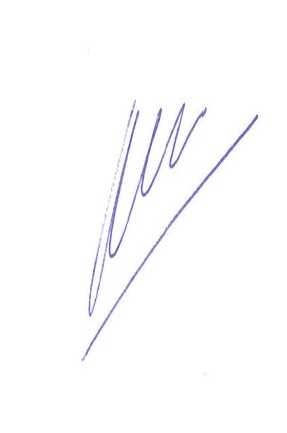 Verantwoordelijke,	Verwerker, Naam:		Naam:	A.M.W. HollFunctie:		Functie: 	directeurDatum:		Datum:	Bijlage 1: Privacybijsluiter Bijlage 2: Beveiligingsbijlage Bijlage 1Privacy Bijsluiter Digitale Leermiddelen
Boom testcentrum, Boom uitgevers Amsterdam B.V.Boom uitgevers Amsterdam is een educatieve uitgeverij die verschillende digitale producten en diensten (‘digitale leermiddelen’) aanbiedt voor gebruik in het onderwijs waarbij persoonsgegevens worden verwerkt. Wij vinden het belangrijk om uiterst zorgvuldig met deze persoonsgegevens om te gaan.Boom uitgevers Amsterdam heeft het Privacyreglement van haar brancheorganisatie GEU en het ‘Convenant Digitale Onderwijsmiddelen en Privacy - Leermiddelen en Toetsen’ onderschreven. In dit convenant is tussen aanbieders en de onderwijssectorraden vastgelegd dat een onderwijsinstelling in juridische zin de ‘verwerkersverantwoordelijke’ is voor de verwerking van persoonsgegevens. Daardoor hebben en houden onderwijsinstellingen zeggenschap over de gegevens die binnen leermiddelen worden verwerkt. Boom uitgevers Amsterdam is een ‘verwerker’, die uitvoering geeft aan de opdracht van een onderwijsinstelling. De afspraken die hiervoor gelden, zijn vastgelegd in de Verwerkersovereenkomst van Boom uitgevers Amsterdam. Deze Privacy Bijsluiter vormt een onlosmakelijk onderdeel van de Verwerkersovereenkomst. In deze bijsluiter richten wij ons tot u als onderwijsinstelling om u meer specifiek te informeren over onze digitale leermiddelen en de bijbehorende gegevensverwerkingen. Daardoor wordt duidelijk welke opdracht u als onderwijsinstelling geeft aan Boom uitgevers Amsterdam om gegevens te verwerken. Deze Privacy Bijsluiter stelt u tevens in staat om ouders en onderwijsdeelnemers te informeren over de verwerking van persoonsgegevens.Boom uitgevers Amsterdam is lid van de GEU en van de VDOD. Deze bijsluiter is opgesteld volgens het sjabloon van de GEU. Wij voldoen tevens aan de eisen die de VDOD aan hun leden stelt.A. Algemene informatieB. Doeleinden voor het verwerken van gegevens en specifieke dienstenBoom uitgevers Amsterdam maakt een onderscheid tussen verwerkingen die een onlosmakelijk onderdeel vormen van de aangeboden dienst, en optionele verwerkingen.Verwerkingen die een onlosmakelijk onderdeel vormen van Boom testcentrumDe verwerkingen door Boom uitgevers Amsterdam vinden primair plaats om onderwijsinstellingen in staat te stellen om met gebruikmaking van de digitale leermiddelen onderwijsdeelnemers te kunnen volgen en begeleiden. Bij het gebruik van Boom testcentrum vinden altijd de volgende verwerkingen plaats, in lijn met artikel 5 van het Convenant Digitale Onderwijsmiddelen en Privacy - Leermiddelen en Toetsen: Optionele verwerkingenBij het gebruik van Boom testcentrum kunnen met specifieke toestemming van de onderwijstelling ook andere verwerkingen plaatsvinden. Onderwijsinstellingen hebben voor deze verwerkingen een actieve keuzeoptie. Het betreft verwerkingen in het kader van: C. Categorieën en soorten persoonsgegevens Bij het gebruik van Boom testcentrum worden alleen identificerende persoonsgegevens verwerkt.D. Algemene informatie over getroffen beveiligingsmaatregelen: Voor de genomen veiligheidsmaatregelen verwijzen wij u naar Bijlage 2 van de Verwerkersovereenkomst.Persoonsgegevens worden door Boom uitgevers Amsterdam verwerkt binnen Nederland. Een overzicht van de plaats van opslag en verwerkingen door subverwerkers die worden ingeschakeld door Boom uitgevers Amsterdam treft u hieronder.E. SubverwerkersVoor de verwerking van persoonsgegevens worden door Boom uitgevers Amsterdam subverwerkers ingeschakeld.
F. ContactgegevensVoor vragen of opmerkingen over deze Privacy Bijsluiter of de werking van onze digitale leermiddelen, kunt u terecht bij: Klantenservice Boom uitgevers Amsterdam, klantenservice@boomtestonderwijs.nl. I. VersieDeze Privacy Bijsluiter is voor het laatst bijgewerkt op 10 januari 2020.Bijlage 2Beveiligingsbijlage digitale tests Boom testcentrumISO/NEN certificeringISO/NEN normering Boom Uitgevers Amsterdam voldoet aan de voorwaarden gesteld in de ISO/ IEC 27001: 2013 en NEN-ENISO/IEC 27001:2017 normering. Dit is van toepassing op het management systeem van Boom Uitgevers Amsterdam BV en het toepassingsgebied ontwikkeling en beheer van de webapplicatie Boom Testcentrum, ondersteuning van gebruikers, verwerking van testresultaten en ter beschikking stellen van testresultaten aan gebruikers.Omschrijving van de maatregelen zoals bedoeld in artikel 7 VerwerkersovereenkomstOmschrijving van de maatregelen om te waarborgen dat enkel bevoegd personeel toegang heeft tot de Verwerking van Persoonsgegevens.Boom uitgevers Amsterdam hanteert een autorisatiebeleid om te bepalen wie toegang moet hebben tot welke gegevens. Medewerkers hebben op grond van deze systematiek geen toegang tot meer data dan strikt noodzakelijk is voor hun functie.
Omschrijving van de maatregelen om de Persoonsgegevens te beschermen tegen onopzettelijke of onrechtmatige vernietiging, onopzettelijk verlies of wijziging, onbevoegde of onrechtmatige opslag, Verwerking, toegang of openbaarmaking.Organisatie van informatiebeveiliging en communicatieprocessenBoom uitgevers Amsterdam beschikt over een actief informatiebeveiligingsbeleid.Boom uitgevers Amsterdam heeft een coördinator voor informatiebeveiliging om risico’s omtrent de verwerking van persoonsgegevens te inventariseren, beveiligingsbewustzijn te stimuleren, voorzieningen te controleren en maatregelen te treffen die zien op naleving van het informatiebeveiligingsbeleid.Informatiebeveiligingsincidenten worden gedocumenteerd en worden benut voor optimalisatie van het informatiebeveiligingsbeleid. Boom uitgevers Amsterdam heeft een proces ingericht voor communicatie over informatiebeveiligingsincidenten.MedewerkersMet medewerkers worden geheimhoudingsverklaringen overeengekomen en informatiebeveiligingsafspraken gemaakt.Boom uitgevers Amsterdam stimuleert bewustzijn, opleiding en training ten aanzien van informatiebeveiliging.Medewerkers hebben op grond van een autorisatiesystematiek geen toegang tot meer data dan strikt noodzakelijk is voor hun functie.Beveiliging en continuïteit van de middelen, het netwerk, de server en de applicatieBoom uitgevers Amsterdam heeft het Certificeringsschema (zie https://www.edustandaard.nl/standaard_afspraken/certificeringsschema-informatiebeveiliging-en-privacy-rosa/certificeringsschema-informatiebeveiliging-en-privacy-rosa/)gebruikt als toetsingskader en voor het creëren van een solide basisniveau van informatiebeveiliging en privacy voor digitale leermiddelen. Hieronder staat de rapportage van de BIV-classificatie, de mate van compliance en de uitleg bij eventuele afwijkingen van de standaarden.Omschrijving van de maatregelen om zwakke plekken te identificeren ten aanzien van de Verwerking van Persoonsgegevens in de systemen die worden ingezet voor het verlenen van diensten aan de Onderwijsinstelling.De systemen van Boom uitgevers Amsterdam worden gecontroleerd op veiligheid. Daarnaast voorziet het beveiligingsbeleid van Boom uitgevers Amsterdam in interne processen om kwetsbaarheden te identificeren. RapportageVerwerker actualiseert deze informatie voortdurend en informeert gebruikers over wijzigingen in de getroffen maatregelen om persoonsgegevens te beschermen tegen misbruik via www.bua.nl.In het geval u beveiligingsrisico’s constateert, dan verzoeken wij u contact op te nemen met de helpdesk van Boom uitgevers Amsterdam via +31 (020) 520 01 20.Informeren over Datalekken en/of incidenten met betrekking tot beveiligingDe wijze waarop monitoring en identificatie van Datalekken plaatsvindtBoom uitgevers Amsterdam monitort 24/7 haar dienstverlening en heeft de in Bijlage 2 opgenomen maatregelen getroffen om ongeoorloofde of onrechtmatige toegang tot gegevens te voorkomen en te identificeren. Signalen die duiden op een Datalek worden beoordeeld door de security officer van Boom uitgevers Amsterdam, die analyseert of sprake kan zijn van een Datalek.De wijze waarop informatie wordt gedeeld:Wanneer zich een Datalek voordoet, wordt de verwerkersverantwoordelijke onderwijsinstelling door of namens Boom uitgevers Amsterdam in beginsel zonder onredelijke vertraging na vaststelling dat sprake is van een Datalek per e-mail geïnformeerd. Afhankelijk van de situatie, kan ook informatie worden gedeeld via onze website en officiële sociale media kanalen en/of officiële distributeurs en/of handelsagenten. Voor vervolgacties of vragen kan telefonisch of per e-mail contact worden opgenomen met onze helpdesk via de in de Privacy Bijsluiter opgenomen gegevens.Boom uitgevers Amsterdam deelt ten minste de volgende informatie wanneer zich een Datalek voordoet: De kenmerken van het incident, zoals: datum en tijdstip constatering, samenvatting incident, kenmerk en aard incident (op wat voor onderdeel van de beveiliging ziet het, hoe heeft het zich voorgedaan, heeft het betrekking op lezen, kopiëren, veranderen, verwijderen/vernietigen en/of diefstal van persoonsgegevens);De oorzaak van het beveiligingsincident;De maatregelen die getroffen zijn om eventuele/verdere schade te voorkomen;Benoemen van betrokkenen die gevolgen kunnen ondervinden van het incident, en de mate waarin;De omvang van de groep betrokkenen;Het soort gegevens dat door het incident wordt getroffen (met name bijzondere gegevens, of gegevens van gevoelige aard, waaronder toegangs- of identificatiegegevens, financiële gegevens of leerprestaties). Indien een concrete situatie zich daartoe leent, dan kan Boom uitgevers Amsterdam een (eerste) melding van een Datalek doen aan de Autoriteit Persoonsgegevens. De Onderwijsinstelling wordt hierover geïnformeerd en blijft ook in dit geval eindverantwoordelijk voor de melding.VersieDeze bijlage is voor het laatst bijgewerkt op 18 november 2020.Deze privacy bijsluiter maakt onderdeel uit van de afspraken die zijn gemaakt in het Convenant Digitale Onderwijsmiddelen en Privacy 3.0, een initiatief van de PO-Raad, VO-raad, MBO Raad, de verschillende betrokken ketenpartijen (GEU, KBB-e en VDOD) en het ministerie van Onderwijs, Cultuur en Wetenschap. Meer informatie hierover vindt u hier: http://www.privacyconvenant.nl.Naam product en/of dienst: Deze Privacy Bijsluiter heeft betrekking op Boom testcentrum van Boom uitgevers Amsterdam. Naam Verwerker en vestigingsgegevens:Boom uitgevers Amsterdam B.V., Amsterdam. Boom uitgevers Amsterdam is een aanbieder van digitale leermiddelen.Beknopte uitleg en werking product en dienst:Online applicatie om tests, toetsen en vragenlijsten af te nemen, te scoren, te normeren en te rapporteren op individueel niveau en groepsniveau.De verwerking van persoonsgegevens binnen deze producten en diensten heeft betrekking op: het toegang krijgen tot producten door middel van een inlogprocedure;het invullen en normeren van een test. het terugkoppelen van de rapportage over onderwijsdeelnemers aan een leerkracht.  Link naar uitgever en/of productpagina:www.bua.nl / www.boomtestcentrum.nl Doelgroep:PO, VO, MBOGebruikers:De digitale leermiddelen zijn gericht op gebruik door onderwijsdeelnemers, leraar, intern begeleiders.het online kunnen afnemen van vragenlijsten;het online kunnen scoren en normeren van tests en vragenlijsten;de opslag van ingevulde vragenlijsten en gescoorde tests;het terugontvangen door de onderwijsinstelling van testresultaten;de beoordeling van de testresultaten van één onderwijsdeelnemer ten opzichte van de resultaten van een normgroep, om inzicht te krijgen hoe een onderwijsdeelnemer presteert ten opzichte van deze groep;het verkrijgen van toegang tot de aangeboden digitale leermiddelen, waaronder de identificatie, authenticatie en autorisatie;de beveiliging, controle en preventie van misbruik en oneigenlijk gebruik, en het voorkomen van inconsistentie en onbetrouwbaarheid in de verwerkte persoonsgegevens;de continuïteit en goede werking van het digitale leermiddel, waaronder het laten uitvoeren van onderhoud, het maken van een back-up, het aanbrengen van verbeteringen na geconstateerde fouten of onjuistheden en het krijgen van ondersteuning;het verwerken van gegevens tot volledig geanonimiseerde onderzoeks- of analysedata ten behoeve van de verbetering van de kwaliteit van het onderwijs.het kunnen uitwisselen van leer- en testresultaten met administratiesystemen van de onderwijsinstelling;Omschrijving van de verwerkte persoonsgegevens:Verwerkte persoonsgegevens voor autorisatie en authenticatieHet verkrijgen van toegang tot digitale leermiddelen verloopt d.m.v. het door de Verantwoordelijke aangemaakte account op basis van: e-mailadres;wachtwoord.Verwerkte persoonsgegevens bij gebruik van het leermiddelNa het inloggen worden door Boom uitgevers Amsterdam vervolgens de gegevens verwerkt die gebruikers invullen:naam van de onderwijsdeelnemer;geboortedatum van de onderwijsdeelnemer;groep/klas van de onderwijsdeelnemer;score van een test gemaakt door de onderwijsdeelnemer;genormeerde score van test gemaakt door de onderwijsdeelnemer;naam van de testafnemer/leerkracht;e-mailadres van de testafnemer/leerkracht.Optionele persoonsgegevens:het e-mailadres van de onderwijsdeelnemer;nationaliteit van de onderwijsdeelnemer (uitsluitend bij NIO 2004).Soorten van gegevens:In Boom testcentrum worden bijzondere categorieën van persoonsgegevens verwerkt in de zin van artikel 9 van de AVG:Testresultaten m.b.t. persoonlijkheid of leerproblemen, zoals dyslexie.Op basis van de resultaten van het gebruik van Boom testcentrum kan de onderwijsinstelling zelf conclusies trekken over eventuele beperkingen in de leerontwikkeling en de oorzaak daarvan. Leerresultaten en de gegevens van onze gebruikers beschouwen wij te allen tijde als privacygevoelige gegevens, waarbij wij hoge eisen stellen aan de betrouwbaarheid en veiligheid van onze systemen.Bewaartermijn:Boom uitgevers Amsterdam verwijdert  de verkregen persoonsgegevens in Boom testcentrum na verloop van tijd. We maken onderscheid tussen Onderwijsinstellingen en GGZ-instellingen.Bij Onderwijsinstellingen geldt:De gegevens van de onderwijsdeelnemer worden 5 jaar na de laatste afnamedatum verwijderd.De gegevens van de testafnemer worden 5 jaar na de laatste inlog verwijderd.Bij GGZ-instellingen geldt:De gegevens van de cliënt worden 5 jaar na de laatste afnamedatum verwijderd.De gegevens van de testafnemer worden 5 jaar na de laatste inlog verwijderd.Naam:Omschrijving:Land van opslag en verwerking:AmbracProgrammeurNederlandCyso, AlkmaarHostingproviderNederlandMedewerkers en gegevens:Handelingen:Analisten / deskundigen op het gebied van ontwikkeling van lesmateriaal hebben toegang tot geanonimiseerde sets van resultaten van gebruik van leermiddelen, eventuele problemen/fouten bij gebruik Analyse van het lesmateriaal, gericht op verbetering van het materiaal, ontwikkeling en optimalisatie van adaptief lesmateriaal, opsporing en verbetering van fouten in de werking van het digitale leermiddel.ToetsvormSelf-assessmentSelf-assessmentSelf-assessmentSelf-assessmentUitvoerder toetsBoom uitgevers Amsterdam, Michiel de Jong, projectmanager/informatiemanagerBoom uitgevers Amsterdam, Michiel de Jong, projectmanager/informatiemanagerBoom uitgevers Amsterdam, Michiel de Jong, projectmanager/informatiemanagerBoom uitgevers Amsterdam, Michiel de Jong, projectmanager/informatiemanagerBIV-classificatieBeschikbaarheid=2, Integriteit=2, Vertrouwelijkheid=3Beschikbaarheid=2, Integriteit=2, Vertrouwelijkheid=3Beschikbaarheid=2, Integriteit=2, Vertrouwelijkheid=3Beschikbaarheid=2, Integriteit=2, Vertrouwelijkheid=3CategorieMaatregelenComplianceUitleg[Voldaan/niet voldaan/ alternatieve maatregel][Bij niet voldaan aangeven hoe/wanneer dit wordt gecorrigeerd. Bij alternatieve maatregel deze beschrijven]BeschikbaarheidOverbelastingVoldaanBusiness continuityAlternatieve maatregelRecovery test wordt periodiek verdeeld over meerdere applicaties uitgevoerdOntwerpVoldaanMonitoringVoldaanTestenVoldaanSoftwareVoldaanActuele dreigingenVoldaanIntegriteitHerleidbaarheid (gebruikers)VoldaanBackupVoldaanApplication controlsVoldaanOnweerlegbaarheidVoldaanHerleidbaarheid (technisch beheer)VoldaanControle integriteitVoldaanOnweerlegbaarheidVoldaanActuele dreigingenVoldaanVertrouwelijkheidLevenscyclus gegevensVoldaanLogische toegangVoldaanFysieke toegangVoldaanNetwerk toegangVoldaanScheiding omgevingenAlternatieve maatregelNiveau 2Transport en fysieke opslagVoldaanLoggingVoldaanToetsingVoldaanActuele dreigingenVoldaan